Secretaria da Agricultura, Pecuária e IrrigaçãoDepartamento de Defesa Agropecuária Divisão de Controle e Informações SanitáriasSeção de Epidemiologia e Estatística Informativo Semanal de Vigilância – Notificações 2018 Semana Epidemiológica 42. Supervisões Regionais que não informaram: Cruz Alta; Pelotas; Rio Pardo; Soledade. Ocorrências Atendidas pelo SVO-RS.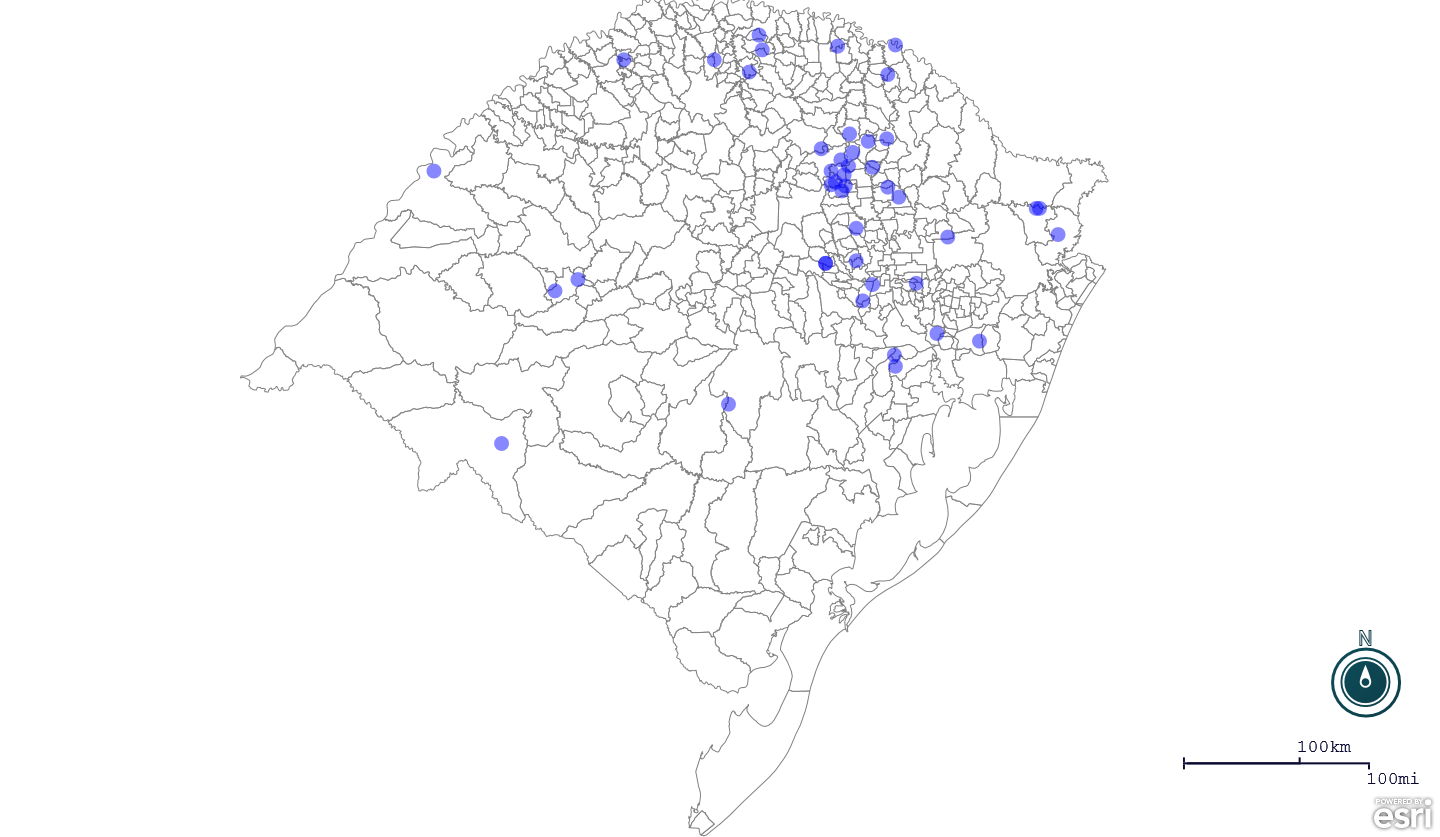 Seção de Epidemiologia e Estatística-SEE contatos: epidemiologia@agricultura.rs.gov.br; fone: (51) 3288-6398 ou (51) 3288-6385. Line Município Código IBGE N° do FORM IN Principal espécie afetada Diagnóstico presuntivo Data da investigação Diagnóstico conclusivo 14. Foi criado cadastro no SIVCONT? Solicitada Retificação? 17. Nome do Veterinário 1 Jaquirana 4311122 0008 Equinos Anemia Infecciosa Equina 19/09/2018Pendente - ag. confirmatório Não Sim VINICIUS DE OLIVEIRA ALVES 2 Jaquirana 4311122 0007 Equinos Anemia Infecciosa Equina 13/09/2018 Anemia Infecciosa Equina Não Sim VINICIUS DE OLIVEIRA ALVES 3 São Borja 4318002 0058 Bovinos Intoxicação (Planta tóxica) 10/09/2018 Pendente - Aguardando Lab. Não Sim RAFAEL DARONCH ZBOROWSKI 4 Tupandi 4322251 0056 Galinhas Colibacilose 19/09/2018 Colibacilose Sim Sim REGIS DAMIAO SCARAMUSSA 5 Progresso 4315156 0028 Galinhas Refugagem 19/09/2018 Refugagem Não Sim MARIANE DAL BERTO GOMES 6 Progresso 4315156 0028 Galinhas Refugagem 19/09/2018 Refugagem Sim Sim MARIANE DAL BERTO GOMES 7 Caseiros 4304952 25 Galinhas Caquexia 26/09/2018 Caquexia Sim Sim MÁRCIO CHILANTI 8 Nova Araçá 4312807 23 Suínos Refugagem 13/09/2018 Refugagem Sim Não BRUNO DALL'AGNOL 9 Água Santa 4300059 69 Galinhas Estresse Térmico (calor) 02/10/2018 Estresse Térmico (calor) Sim Não EDISON PELLIZZARO 10 Jaboticaba 4310850 2 Bovinos Tuberculose 01/10/2018 Tuberculose Não Não RÓBER ZARDO 11 Camargo 4303558 56 Galinhas Colibacilose 03/10/2018 Colibacilose Sim Não ANDRESSA RODRIGUES REGINATTO 12 Casca 4304903 75 Galinhas Colibacilose 03/10/2018 Colibacilose Sim Não ANDRESSA RODRIGUES REGINATTO 13 Ciríaco 4305504 36 Galinhas Colibacilose 04/10/2018 Colibacilose Não Não ANDRESSA RODRIGUES REGINATTO 14 Jaguari 4311106 304 Bovinos Intoxicação (Planta tóxica) 05/10/2018 Pendente - Aguardando Lab. Não Não JOSÉ VITOR MARCON PIAZER 15 Flores da Cunha 4308201 23 Abelhas Intoxicação 03/10/2018 Intoxicação Não Não MARIANA FRANZOI MARCON 16 Camargo 4303558 57 Galinhas Colibacilose 08/10/2018 Colibacilose Sim Não THIAGO MOTTER ALBERTI 17 Eldorado do Sul 4306767 29 Equinos Anemia Infecciosa Equina 05/10/2018 Pendente - ag. confirmatório Não Não FRANCISCO PAULO NUNES LOPES 18 Eldorado do Sul 4306767 30 Equinos Anemia Infecciosa Equina 05/10/2018 Pendente - ag. confirmatório Não Não FRANCISCO PAULO NUNES LOPES 19 Marau 4311809 125 Galinhas Refugagem 02/10/2018 Refugagem Sim Não THIAGO MOTTER ALBERTI 20 Nova Alvorada 4312757 44 Galinhas Colibacilose 02/10/2018 Colibacilose Sim Não THIAGO MOTTER ALBERTI 21 Santo Antônio do Palma 4317558 54 Galinhas Colibacilose 01/10/2018 Colibacilose Sim Não THIAGO MOTTER ALBERTI 22 Anta Gorda 4300703 9 Galinhas Salmonella typhimurium 17/09/2018 Salmonella typhimurium Não Não KLEITON ADOLFO PAN 23 Montauri 4312351 28 Galinhas Colibacilose 19/09/2018 Colibacilose Sim Não KLEITON ADOLFO PAN 24 Boa Vista do Buricá 4302204 27 Suínos Septicemia 27/09/2018 Septicemia Sim Não FERNANDO JAIR KARVACKI REMPEL 25 Estrela 4307807 97 Galinhas Intoxicação 24/09/2018 Pendente - ag. confirmatório Sim Não VALÉRIA CRISTINA DA ROCHA CAMPOS 26 Machadinho 4311700 18 Galinhas Colibacilose 02/10/2018 Colibacilose Sim Sim MÁRCIO CHILANTI 27 São Domingos do Sul 4318051 27 Suínos Colibacilose 03/10/2018 Colibacilose Sim Sim THIAGO MOTTER ALBERTI 28 Teutônia 4321451 27 Suínos Refugagem 28/09/2018 Refugagem Sim Sim KLEBER ROGÉRIO PALMA DE MELLO 29 Três Arroios 4321364 25 Suínos Enterite 26/09/2018 Enterite Sim Sim MARINA DE MATTOS FERRASSO 30 Vila Maria 4323408 53 Galinhas Colibacilose 03/10/2018 Colibacilose Sim Sim ANDRESSA RODRIGUES REGINATTO 31 Vila Maria 4323408 54 Galinhas Colibacilose 03/10/2018 Colibacilose Sim Sim ANDRESSA RODRIGUES REGINATTO 32 Santana do Livramento 4317103 123 Bovinos Clostridiose 11/10/2018 Clostridiose Não Sim MARCELA BICCA BRAGANÇA CORRÊA 33 Passo Fundo 4314100 24 Galinhas Colibacilose 11/10/2018 Colibacilose Sim Sim ANA PAULA BURIN FRUET 34 Gramado dos Loureiros 4309126 8 Bovinos Tuberculose 26/09/2018 Tuberculose Não Sim ALINE LIMA DE SOUZA 35 Constantina 4305801 41 Bovinos Tuberculose 15/10/2018 Tuberculose Não Sim DANIEL LORINI 36 Cachoeira do Sul 4303004 24 Ovinos Epididimite Ovina 28/09/2018 Epididimite Ovina Não Sim MARIVALDO FERNANDES LEÃO 37 Jaguari 4311106 305 Bovinos Intoxicação08/10/2018 Intoxicação SimSim JOSÉ VITOR MARCON PIAZER 38 Capitão 4304697 41 Suínos Diarréia Amarelada 02/10/2018 Diarréia Amarelada Não Sim VANESSA CALDERARO DALCIN 39 Cacique Doble 4303202 6 Galinhas Colibacilose 02/10/2018 Colibacilose Sim Sim MÁRCIO CHILANTI 40 Três Palmeiras 4321857 7 Bovinos Brucelose 17/09/2018 Brucelose Não Sim ALINE LIMA DE SOUZA 41 Porto Alegre 4314902 84 Equinos Anemia Infecciosa Equina 18/09/2018 Pendente - ag. confirmatório Não Sim SIMONE CATTELAN 42 Cambará do Sul 4303608 8 Equinos Anemia Infecciosa Equina 25/09/2018 Anemia Infecciosa Equina Não Sim FLÁVIO LUIZ WENDER 43 Gravataí 4309209 81 Equinos Anemia Infecciosa Equina 25/09/2018 Pendente - ag. confirmatório Não Sim LUCIANE DE OLIVEIRA MARQUES 44 Nova Prata 4313300 24 Bovinos Síndrome Nervosa 27/09/2018 Pendente - Aguardando Lab. Sim Sim MELISSA BRUM RIES 